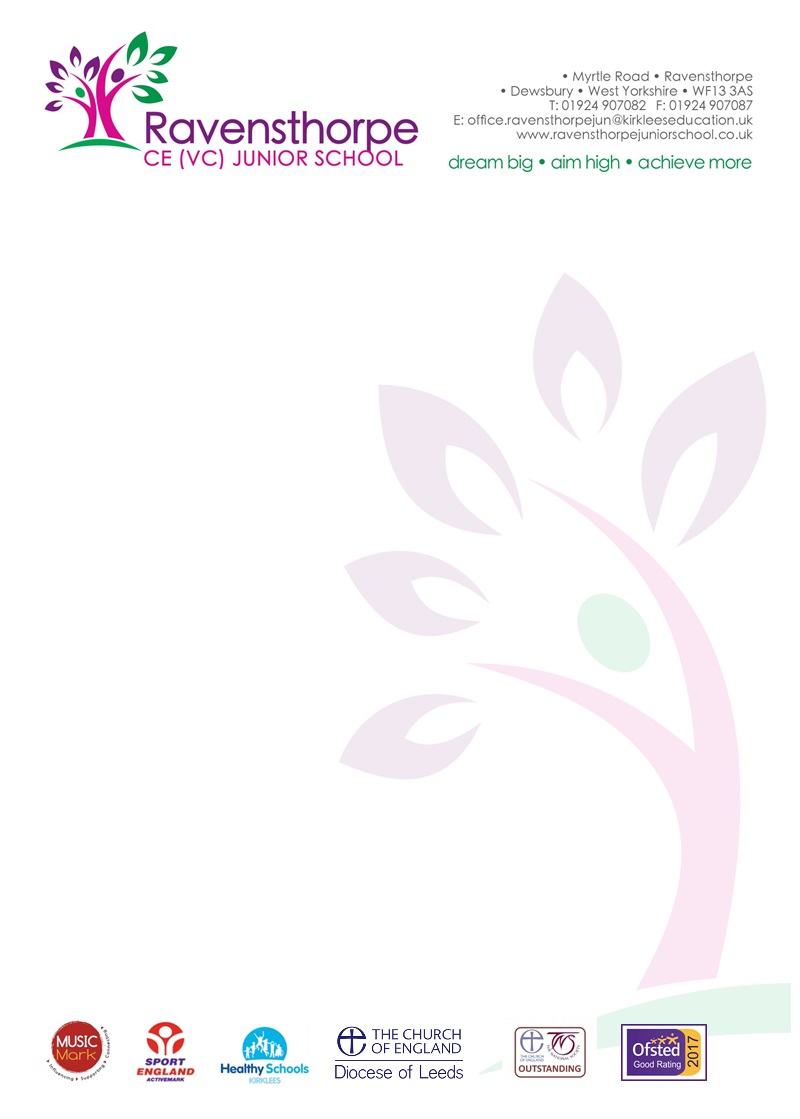 Dear Parents/Carers                                                                                            3rd February 2020On Wednesday 5th March 2020, we will be holding a Harry Potter Themed Lunch as part of World Book Day. The menu is on the reverse of this letter.  If your child normally brings a packed lunch to school, or goes home for dinner, they have the option to stay for this lunch if they wish.  The cost of the lunch will be £2.25. Children who receive free school meals will receive the lunch free of charge. Please indicate your child’s meal choice on the reverse of the return slip.The lunch should be paid in the usual way via Parentpay.  Could you please  make sure you credit your parentpay account under the item school lunch before Tuesday 11 February 2020 otherwise  a meal will not be ordered for your child.  If you require a Bar Code to pay for the lunch in cash at a PayPoint store, please tick the box below and the office will arrange for this to be sent home to you.  Please bring your receipt in to school when you have paid for the lunch as proof of payment before the deadline of Tuesday 11th February 2020.Yours faithfullyMr A S ParkinHeadteacher ______________________________________________________________________Name of Child ……………………………………...Class ………………Please indicate your child’s meal choice on the reverse of the return slip.
I would like my child to have a Harry Potter Lunch and Iwill pay the £2.25 on my Parentpay account before Tue 11 February 2020I would like my child to have a Harry Potter Lunch however I need a Bar Code to pay £2.25 at a PayPoint store before Tue 11 February 2020My child receives free school meals and I would like them to receive afree school Harry Potter Themed Lunch Signed …………………………………………………..  Parent/CarerWorld Book Day – 5th March 2020Harry Potter Meal Choice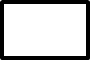 Harry’s Chicken Cauldron – HalalHarry’s Chicken Cauldron – Non-HalalORHogwarts Wizardry Falafel Burger All meals are served with Bertie Bott’s Beans or Deathly Hallow Corn and Muggles Potatoes